АДМИНИСТРАЦИЯ ГОРОДА БАРНАУЛАПОСТАНОВЛЕНИЕот 31 марта 2017 г. N 630ОБ УТВЕРЖДЕНИИ ПОЛОЖЕНИЯ О ГОРОДСКОМ КОНКУРСЕ"ЗА ВКЛАД В ЗАЩИТУ ОКРУЖАЮЩЕЙ СРЕДЫ ГОРОДА БАРНАУЛА"В целях стимулирования участия физических лиц, в том числе индивидуальных предпринимателей, и юридических лиц в осуществлении природоохранной деятельности, расширения практики рационального природопользования, распространения передового опыта в сфере охраны окружающей среды, реализации экологического просвещения и воспитания населения на территории города Барнаула постановляю:1. Утвердить Положение о городском конкурсе "За вклад в защиту окружающей среды города Барнаула" (приложение).2. Пресс-центру (Павлинова Ю.С.) опубликовать постановление в газете "Вечерний Барнаул" и разместить на официальном Интернет-сайте города Барнаула.3. Контроль за исполнением постановления возложить на заместителя главы администрации города по дорожному хозяйству и транспорту.(п. 3 в ред. Постановления администрации города Барнаула от 27.04.2022 N 609)Глава администрации городаС.И.ДУГИНПриложениек Постановлениюадминистрации городаот 31 марта 2017 г. N 630ПОЛОЖЕНИЕО ГОРОДСКОМ КОНКУРСЕ "ЗА ВКЛАД В ЗАЩИТУ ОКРУЖАЮЩЕЙСРЕДЫ ГОРОДА БАРНАУЛА"1. Общие положения1.1. Положение о городском конкурсе "За вклад в защиту окружающей среды города Барнаула" (далее - Положение) определяет цели, задачи, условия участия, порядок организации и проведения конкурса и награждения победителей в городском конкурсе "За вклад в защиту окружающей среды города Барнаула" (далее - конкурс).1.2. Конкурс проводится по следующим номинациям:"Экологически ответственная компания";"Экологическое волонтерство";"Экологическое просвещение и воспитание".1.3. В номинации "Экологически ответственная компания" могут принимать участие следующие категории участников, осуществляющих деятельность на территории города Барнаула:крупные промышленные предприятия, предприятия топливно-энергетического комплекса и водоснабжения и их филиалы;средние, малые предприятия и индивидуальные предприниматели;государственные и муниципальные унитарные предприятия, муниципальные бюджетные учреждения, краевые государственные бюджетные учреждения, осуществляющие деятельность в сфере безопасности дорожного движения, дорожной деятельности, транспорта и благоустройства.(п. 1.3 в ред. Постановления администрации города Барнаула от 18.05.2023 N 659)1.4. В номинации "Экологическое волонтерство" могут принимать участие следующие категории участников:общественные объединения;физические лица, в том числе имеющие статус индивидуальных предпринимателей.(п. 1.4 в ред. Постановления администрации города Барнаула от 27.04.2022 N 609)1.5. В номинации "Экологическое просвещение и воспитание" могут принимать участие следующие категории участников:общеобразовательные организации;профессиональные образовательные организации и образовательные организации высшего образования;организации дополнительного образования;учреждения культуры и их филиалы.(п. 1.5 в ред. Постановления администрации города Барнаула от 18.05.2023 N 659)1.6. Победитель определяется для каждой категории в каждой номинации.1.7. Организатором конкурса является администрация города Барнаула.2. Цели и задачи конкурса2.1. Целями проведения конкурса являются:расширение практики рационального природопользования;распространение передового опыта в сфере охраны окружающей среды;стимулирование участия юридических лиц, физических лиц, в том числе индивидуальных предпринимателей, в осуществлении природоохранной деятельности;реализация экологического просвещения и воспитания на территории города Барнаула.2.2. Основными задачами конкурса являются:совершенствование форм осуществления природоохранной деятельности;изучение и внедрение передового опыта в сфере охраны окружающей среды;привлечение юридических лиц, физических лиц, в том числе индивидуальных предпринимателей, к активному участию в мероприятиях по охране окружающей среды;увеличение числа проводимых в городе Барнауле мероприятий по охране окружающей среды;освещение наиболее значимых мероприятий по охране окружающей среды в средствах массовой информации и информационно-телекоммуникационной сети "Интернет" (далее - сеть "Интернет").2.3. В рамках конкурса проводится оценка проведенных участниками конкурса мероприятий, способствующих улучшению экологического состояния окружающей среды города Барнаула.2.4. К мероприятиям по охране окружающей среды относятся:мероприятия, направленные на уменьшение негативного воздействия на окружающую среду;мероприятия по внедрению передовых экологически чистых, энерго- и ресурсосберегающих технологий;мероприятия по внедрению технологии раздельного сбора, использования и обезвреживания отходов производства и потребления;мероприятия по санитарной очистке, благоустройству и озеленению территории города;мероприятия по экологическому просвещению и воспитанию населения.3. Порядок организации и проведения конкурса3.1. Проведение конкурса организует отдел по охране окружающей среды администрации города Барнаула (далее - отдел).3.2. В ходе организации и проведения конкурса отдел:размещает информацию до 19 мая (включительно) года проведения конкурса о приеме заявок на участие в конкурсе (далее - заявка) на официальном Интернет-сайте города Барнаула (далее - сайт города);организует прием, регистрацию, хранение заявок и прилагаемых к ним документов;составляет перечень участников конкурса;передает в конкурсную комиссию (далее - комиссия) необходимые для проведения заседания материалы не менее чем за четыре рабочих дня до дня подведения итогов конкурса.(п. 3.2 в ред. Постановления администрации города Барнаула от 18.05.2023 N 659)3.3. Участниками конкурса являются юридические лица, физические лица, в том числе индивидуальные предприниматели, направившие (предоставившие) в отдел по адресу: г. Барнаул, ул. Гоголя, 48, каб. 121 заявку (по форме согласно приложению 1 к Положению) и следующие документы:выписку из Единого государственного реестра юридических лиц (далее - ЕГРЮЛ) и копию листа записи ЕГРЮЛ (свидетельства о государственной регистрации в качестве юридического лица);(в ред. Постановления администрации города Барнаула от 27.04.2022 N 609)копию документа, удостоверяющего личность (для физических лиц);выписку из Единого государственного реестра индивидуальных предпринимателей (далее - ЕГРИП) и копию листа записи ЕГРИП (свидетельства о государственной регистрации в качестве индивидуального предпринимателя);(в ред. Постановления администрации города Барнаула от 27.04.2022 N 609)информационную карту участника конкурса (по форме согласно приложению 2 к Положению), содержащую информацию за предшествующий проведению конкурса год;копии технических документов, подтверждающих проведение мероприятий по уменьшению негативного воздействия на окружающую среду и внедрение передовых экологически чистых, энерго- и ресурсосберегающих технологий, технологий раздельного сбора, использования и обезвреживания отходов производства и потребления (для номинации "Экологически ответственная компания"), за предшествующий проведению конкурса год;копии статей, опубликованных в средствах массовой информации и (или) размещенных в сети "Интернет", подтверждающие проведение мероприятий по охране окружающей среды (с обязательным указанием даты и источника опубликования (размещения)) (при наличии), за предшествующий проведению конкурса год;фотоматериалы и иные документы, подтверждающие проведение мероприятий по охране окружающей среды, за предшествующий проведению конкурса год;согласие на обработку персональных данных для физических лиц (по форме согласно приложению 3 к Положению);согласие физического лица на обработку персональных данных, разрешенных им для распространения (по форме согласно приложению 4 к Положению").(абзац введен Постановлением администрации города Барнаула от 18.05.2023 N 659)3.4. Участниками конкурса в текущем году не могут быть победители конкурса прошлого года.3.5. Заявки и прилагаемые к ним документы принимаются с 20 мая по 20 июня (включительно) года проведения конкурса.(п. 3.5 в ред. Постановления администрации города Барнаула от 18.05.2023 N 659)3.6. Заявки, предоставленные с нарушением требований и/или срока, установленных пунктами 3.3 - 3.5, не рассматриваются.3.7. Для подведения итогов конкурса ежегодно до 19 мая создается комиссия, состав которой утверждается постановлением администрации города.(в ред. Постановления администрации города Барнаула от 18.05.2023 N 659)Члены комиссии не вправе сами участвовать в подготовке представляемых на конкурс материалов.3.8. Подведение итогов конкурса осуществляется на заседании комиссии, не позднее 10 рабочих дней со дня окончания срока приема заявок. Заседание комиссии считается правомочным, если на нем присутствует более половины ее членов. Определение победителей осуществляется в каждой категории каждой номинации.(п. 3.8 в ред. Постановления администрации города Барнаула от 18.05.2023 N 659)3.9. Каждый член комиссии оценивает информационную карту участника конкурса в соответствие с таблицей оценки показателей работы участника конкурса (приложение 5 к Положению). Общая сумма баллов, набранная участником конкурса, определяется суммой баллов, выставленных всеми членами комиссии.(в ред. Постановления администрации города Барнаула от 18.05.2023 N 659)3.10. Победителями конкурса в каждой категории каждой номинации признаются участники конкурса, набравшие наибольшее количество баллов. При равенстве набранных баллов комиссия определяет победителя открытым голосованием простым большинством голосов. В случае равенства голосов голос председателя комиссии является решающим.3.11. Исключен. - Постановление администрации города Барнаула от 16.06.2023 N 819.3.12. Решение комиссии в течение трех дней оформляется протоколом, который подписывается председателем комиссии и секретарем. Постановление администрации города об итогах проведения конкурса, подготовленное отделом, принимается в течение 10 рабочих дней с момента оформления протокола.3.13. Итоги конкурса публикуются в газете "Вечерний Барнаул" и размещаются на сайте города Барнаула в течение 10 рабочих дней со дня принятия постановления администрации города об итогах проведения конкурса.4. Награждение победителей конкурса4.1. Победители в каждой категории каждой номинации награждаются дипломом администрации города Барнаула и ценным подарком.Всем участникам конкурса в течение двух недель со дня принятия постановления администрации города об итогах проведения конкурса отделом по охране окружающей среды администрации города Барнаула направляются сертификаты об участии в конкурсе в электронном формате на электронную почту, указанную в информационной карте участника конкурса.(абзац введен Постановлением администрации города Барнаула от 27.04.2022 N 609)4.2. Награждение победителей проводится в торжественной обстановке.(п. 4.2 в ред. Постановления администрации города Барнаула от 30.04.2020 N 701)5. Заключительные положения5.1. Заявки и прилагаемые к ним документы участникам конкурса не рецензируются и не возвращаются.5.2. Возражения по итогам конкурса организаторами конкурса не принимаются.5.3. Замена ценных подарков денежным эквивалентом не допускается.5.4. Плата за участие в конкурсе не взимается.5.5. Все расходы, связанные с участием в конкурсе, участник конкурса несет самостоятельно.Первый заместительглавы администрации города,руководитель аппаратаВ.Г.ФРАНКПриложение 1к Положениюо городском конкурсе "За вкладв защиту окружающей средыгорода Барнаула"                                  ЗАЯВКА                           на участие в конкурсе__________________________________________________________________________,         (для юридического лица - наименование юридического лица, для физического лица - фамилия, имя, отчество (последнее - при наличии))заявляет  о своем намерении  принять участие в городском конкурсе "За вкладв защиту окружающей среды города Барнаула" в _________________________ году                                  (год, предшествующий проведению конкурса)в номинации ______________________________________________________________,           (наименование номинации в соответствии с пунктом 1.2 Положения)в категории ______________________________________________________________.                   (в соответствии с пунктами 1.3 - 1.5 Положения)    С  Положением  о городском конкурсе "За вклад в защиту окружающей средыгорода  Барнаула" ознакомлен, с условиями участия в конкурсе и порядком егопроведения согласен. Полноту и достоверность сведений, указанных в заявке иприлагаемых к ней документах, гарантирую.    К заявке прилагаются следующие документы:    выписка  из  Единого  государственного  реестра  юридических  лиц  (дляюридических лиц);    копия документа, удостоверяющего личность (для физических лиц);    выписка    из    Единого    государственного   реестра   индивидуальныхпредпринимателей (для индивидуальных предпринимателей);    информационная карта участника конкурса;    фотоматериалы  и  иные документы, подтверждающие проведение мероприятийпо охране окружающей среды в _______ году;    копии  технических документов, подтверждающих проведение мероприятий поуменьшению   негативного   воздействия  на  окружающую  среду  и  внедрениепередовых  экологически  чистых,  энерго-  и ресурсосберегающих технологий,технологий   раздельного  сбора,  использования  и  обезвреживания  отходовпроизводства  и  потребления  (для  номинации  "Экологически  ответственнаякомпания") в _______ году;    копии  статей,  опубликованных  в средствах массовой информации и (или)размещенных  в  сети  "Интернет",  подтверждающие проведение мероприятий поохране   окружающей  среды  (с  обязательным  указанием  даты  и  источникаопубликования (размещения) (при наличии) в _______ году;    согласие на обработку персональных данных (для физических лиц);    согласие физического лица на обработку персональных данных, разрешенныхим для распространения.____________________ ___________________________ __________________________ дата подачи заявки       подпись участника         Ф.И.О. (последнее -                      конкурса или руководителя  при наличии) участника или                             организации          руководителя организацииПриложение 2к Положениюо городском конкурсе "За вкладв защиту окружающей средыгорода Барнаула"                           ИНФОРМАЦИОННАЯ КАРТА                            участника конкурса1.   Наименование   юридического  лица/Ф.И.О.  (последнее  -  при  наличии)физического лица: ____________________________________________________________________________________________________________________________________2. Адрес: _________________________________________________________________3. Контактный телефон: ____________________________________________________4. Адрес электронной почты: _______________________________________________5. Организационно-правовая форма (для юридических лиц): ___________________6. Вид деятельности: ______________________________________________________7. Руководитель (должность, Ф.И.О.): _________________________________________________________________________________________________________________8. Среднесписочная численность работников за отчетный год: ________________Таблица 1 - Номинация "Экологически ответственная компания"--------------------------------<*> К информационной карте прилагается фотоматериал, подтверждающий факт проведения мероприятий по охране окружающей среды, и краткое описание данных мероприятий (не более двух страниц формата А4, шрифт - Times New Roman 14).Таблица 2 - Номинация "Экологическое волонтерство"--------------------------------<*> К информационной карте прилагается фотоматериал, подтверждающий факт проведения мероприятий по охране окружающей среды, и краткое описание данных мероприятий (не более двух страниц формата А4, шрифт - Times New Roman 14).Таблица 3 - Номинация "Экологическое просвещениеи воспитание"--------------------------------<*> К информационной карте прилагается фотоматериал, подтверждающий факт проведения мероприятий по охране окружающей среды, и краткое описание данных мероприятий (не более двух страниц формата А4, шрифт - Times New Roman 14).Приложение 3к Положениюо городском конкурсе "За вкладв защиту окружающей средыгорода Барнаула"                                 СОГЛАСИЕ                     на обработку персональных данных    Я, ____________________________________________________________________          Ф.И.О. (последнее - при наличии) субъекта персональных данных__________________________________________________________________________,                           или его представителяпроживающий(ая) по адресу: ________________________________________________                                          адрес места жительства__________________________________________________________________________,            субъекта персональных данных или его представителяосновной документ, удостоверяющий личность ________________________________                                                наименование и номер__________________________________________________________________________,основного документа, удостоверяющего личность субъекта персональных данных                          или его представителя,___________________________________________________________________________                сведения о дате выдачи указанного документа__________________________________________________________________________,                           и выдавшем его органеявляющийся (сделать отметку в поле слева от выбранного варианта):настоящим подтверждаю (сделать отметку в поле слева от выбранного варианта):администрации города Барнаула (расположенной по адресу: 656049, г. Барнаул, пр-кт Ленина, 18, ИНН 2225066269, ОГРН 1042202280251) на обработку (сделать отметку в поле слева от выбранного варианта):в соответствии с требованиями Федерального закона от 27.07.2006 N 152-ФЗ "О персональных данных".Перечень персональных данных, на обработку которых дается согласие (сделать отметку в поле слева от выбранного варианта):Персональные данные передаются в целях распространения информации о гражданах, получивших признание за высокие достижения в осуществлении природоохранной деятельности; расширения практики рационального природопользования; распространения передового опыта в сфере охраны окружающей среды, реализации экологического просвещения и воспитания населения на территории города Барнаула.Персональные данные передаются с согласием их обработки с использованием средств автоматизации или без использования таких средств, включая сбор, запись, систематизацию, накопление, хранение, уточнение (обновление, изменение), извлечение, использование, предоставление, доступ, обезличивание, блокирование, удаление, уничтожение персональных данных.Персональные данные передаются с согласием их предоставления администрации города Барнаула для действий, направленных на обеспечение участия участника в конкурсе.Согласие на обработку персональных данных действует неограниченное время (бессрочно).Условием прекращения обработки персональных данных является поступление в администрацию города Барнаула письменного заявления о прекращении обработки персональных данных с указанием даты прекращения действия согласия. Уведомлен(а), что в случае отзыва согласия на обработку персональных данных, администрация города Барнаула продолжают обработку персональных данных субъектов персональных данных без их согласия при наличии оснований, указанных в пунктах 2 - 11 части 1 статьи 6, части 2 статьи 10, части 2 статьи 11 Федерального закона от 27.07.2006 N 152-ФЗ "О персональных данных".Подтверждаю, что ознакомлен(а) с Федеральным законом от 27.07.2006 N 152-ФЗ "О персональных данных", права и обязанности в области защиты персональных данных мне известны и понятны, согласие на обработку персональных данных даю свободно, с учетом воли и в своих интересах/интересах субъекта персональных данных.Приложение 4к Положениюо городском конкурсе "За вкладв защиту окружающей средыгорода Барнаула"                                 СОГЛАСИЕ          на обработку персональных данных, разрешенных субъектом                  персональных данных для распространения    В  соответствии  со  статьей  10.1  Федерального  закона  от 27.07.2006N 152-ФЗ "О персональных данных"    я, _________________________________________________________________________________________________________________________________________________________________________________________________________________________,    (Ф.И.О. (последнее - при наличии) полностью, дата рождения)контактная информация (номер телефона, адрес электронной почты или почтовыйадрес) ____________________________________________________________________________________________________________________________________________________________________________________________________________________________________________________________________________________________________,в  целях  распространения  информации  о гражданах, получивших признание завысокие достижения в осуществлении природоохранной деятельности; расширенияпрактики рационального природопользования; распространения передового опытав  сфере  охраны  окружающей среды, реализации экологического просвещения ивоспитания   населения   на   территории   города  Барнаула,  даю  согласиеадминистрации  города Барнаула (далее - оператор) (расположенной по адресу:656049, г. Барнаул, пр-кт Ленина, 18, ИНН 2225066269,  ОГРН 1042202280251);сведения    об   информационном   ресурсе,   посредством   которого   будутосуществляться  предоставление  доступа  неограниченному  кругу  лиц и иныедействия с персональными данными: официальный Интернет-сайт города Барнаула-   https://barnaul.org)  на  обработку  для  распространения  персональныхданных.    Категории   и  перечень  персональных  данных,  на  обработку  в  формераспространения которых я даю согласие:    персональные  данные:  Ф.И.О. (последнее - при наличии), дата рождения,возраст, место жительства;    биометрические персональные данные: фото- и видеоизображение.    Условия  и  запреты  на  обработку  вышеуказанных  персональных  данных(нужное отметить):Условия, при которых полученные персональные данные могут передаваться оператором только по его внутренней сети, обеспечивающей доступ к информации лишь для строго определенных сотрудников, либо с использованием информационно-телекоммуникационных сетей, либо без передачи полученных персональных данных:Настоящее согласие действует с даты его подписания до даты его прекращения на основании письменного требования субъекта персональных данных, предусмотренного частью 12 статьи 10.1 Федерального закона от 27.07.2006 N 152-ФЗ "О персональных данных". Оператор обязан прекратить обработку персональных с момента поступления оператору требования, указанного в части 12 статьи 10.1 Федерального закона от 27.07.2006 N 152-ФЗ.Приложение 5к Положениюо городском конкурсе "За вкладв защиту окружающей средыгорода Барнаула"ТАБЛИЦАОЦЕНКИ ПОКАЗАТЕЛЕЙ РАБОТЫ УЧАСТНИКА КОНКУРСА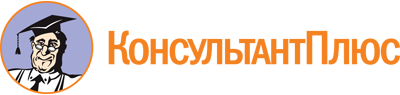 Постановление Администрации города Барнаула от 31.03.2017 N 630
(ред. от 16.06.2023)
"Об утверждении Положения о городском конкурсе "За вклад в защиту окружающей среды города Барнаула"Документ предоставлен КонсультантПлюс

www.consultant.ru

Дата сохранения: 03.07.2023
 Список изменяющих документов(в ред. Постановлений администрации города Барнаулаот 30.04.2020 N 701, от 13.05.2021 N 690, от 27.04.2022 N 609,от 18.05.2023 N 659, от 16.06.2023 N 819)Список изменяющих документов(в ред. Постановлений администрации города Барнаулаот 30.04.2020 N 701, от 13.05.2021 N 690, от 27.04.2022 N 609,от 18.05.2023 N 659, от 16.06.2023 N 819)Список изменяющих документов(в ред. Постановления администрации города Барнаулаот 16.06.2023 N 819)Список изменяющих документов(в ред. Постановления администрации города Барнаулаот 18.05.2023 N 659)N п/пНаименование показателяЕдиница измеренияДостигнутый результат за отчетный годДостигнутый результат за отчетный год12344Природоохранные и организационно-технические мероприятияПриродоохранные и организационно-технические мероприятияПриродоохранные и организационно-технические мероприятияПриродоохранные и организационно-технические мероприятияПриродоохранные и организационно-технические мероприятия1.Количество реализованных мероприятий, направленных на охрану окружающей среды и снижение негативного воздействия на ее компонентышт.2.Количество внедренных энерго- и ресурсосберегающих технологий на предприятиишт.3.Наличие оборудования для очистки воздуха (адсорберы, скрубберы, фильтры, циклоны и др.)наличие/отсутствие4.Количество проведенных мероприятий по модернизации и ремонту оборудования производства, которые способствовали снижению уровня негативного воздействия на окружающую средушт.5.Наличие оборудования для очистки сточных вод (нефтеловушки, отстойники, фильтры, флотаторы и др.)наличие/отсутствие6.Наличие системы автоматического мониторинга состояния окружающей средыналичие/отсутствие7.Проведение мероприятий по отбору проб в рамках осуществления производственного экологического контроляосуществлялись/не осуществлялись8.Проведение исследований (измерений) атмосферного воздуха, уровней физического и (или) биологического воздействия на атмосферный воздух и т.д.осуществлялись/не осуществлялисьУровень негативного воздействия на окружающую природную средуУровень негативного воздействия на окружающую природную средуУровень негативного воздействия на окружающую природную средуУровень негативного воздействия на окружающую природную средуУровень негативного воздействия на окружающую природную средуN п/пНаименование показателяЕдиница измеренияГод, предшествующий отчетномуОтчетный год123459.Количество выброшенных загрязняющих веществ от стационарных источниковт10.Количество уловленных (обезвреженных) загрязняющих атмосферу веществт11.Количество нарушений природоохранного законодательства (количество привлечений к административной, уголовной ответственности)шт.N п/пНаименование показателяЕдиница измеренияДостигнутый результат за отчетный годДостигнутый результат за отчетный год1234412.Доля очищенных сточных вод от общего количества сброшенных сточных вод в систему водоотведения%13.Доля повторного использования воды в производственном процессе%Мероприятия по уменьшению отходов производства и потребленияМероприятия по уменьшению отходов производства и потребленияМероприятия по уменьшению отходов производства и потребленияМероприятия по уменьшению отходов производства и потребленияМероприятия по уменьшению отходов производства и потребления14.Внедрение технологии раздельного сбора отходов производства и потребленияналичие/отсутствие15.Доля отходов производства и потребления, переданных на вторичную переработку, утилизацию и обезвреживание к общему объему образованных отходов производства и потребления%Санитарная очистка территории городаСанитарная очистка территории городаСанитарная очистка территории городаСанитарная очистка территории городаСанитарная очистка территории города16.Количество проведенных акций и мероприятий по санитарной очистке территории городашт.17.Доля человек, принявших участие в акциях и мероприятиях по санитарной очистке территории города к среднесписочной численности работников%18.Площадь территории, очищенной от отходов производства и потребления, отходов растительного происхождения в результате проведения акций и мероприятий по санитарной очистке территории городакв. м19.Объем отходов производства и потребления, отходов растительного происхождения, собранных в результате проведения акций и мероприятий по санитарной очистке территории городакуб. мОзеленение и благоустройство территории городаОзеленение и благоустройство территории городаОзеленение и благоустройство территории городаОзеленение и благоустройство территории городаОзеленение и благоустройство территории города20.Количество проведенных акций и мероприятий по озеленению и благоустройству территории городашт.21.Доля человек, принявших участие в акциях и мероприятиях по озеленению и благоустройству территории города%22.Количество высаженных деревьев в рамках проведения акций и мероприятий по озеленению территории городашт.23.Количество высаженных кустарников в рамках проведения акций и мероприятий по озеленению территории городашт.24.Количество обустроенных цветочных клумб в рамках проведения акций и мероприятий по озеленению территории городашт.25.Количество обустроенных малых архитектурных форм в рамках проведения акций и мероприятий по благоустройству территории городашт.Экологическое просвещение и воспитаниеЭкологическое просвещение и воспитаниеЭкологическое просвещение и воспитаниеЭкологическое просвещение и воспитаниеЭкологическое просвещение и воспитание26.Количество проведенных мероприятий по экологическому просвещению и воспитанию населения городашт.27.Количество человек, принявших участие в мероприятиях по экологическому просвещению и воспитанию населения городачел.Информационное сопровождение мероприятийИнформационное сопровождение мероприятийИнформационное сопровождение мероприятийИнформационное сопровождение мероприятийИнформационное сопровождение мероприятий28.Количество материалов, опубликованных в средствах массовой информации, о проведенных природоохранных мероприятияхшт.29.Количество наименований, с указанием количества экземпляров, выпущенных информационных плакатов, листовок и буклетов экологической направленностишт./экз.__________________________________________________________________дата составления информационной картыподпись участника или руководителя организацииФ.И.О. (последнее - при наличии) участника или руководителя организацииN п/пНаименование показателяЕдиница измеренияДостигнутый результат за отчетный год1234Санитарная очистка территории городаСанитарная очистка территории городаСанитарная очистка территории городаСанитарная очистка территории города1.Количество проведенных акций и мероприятий по санитарной очистке территории городашт.2.Количество человек, принявших участие в акциях и мероприятиях по санитарной очисткечел.3.Площадь территории, очищенной от отходов производства и потребления, отходов растительного происхождения в результате проведения акций и мероприятий по санитарной очисткекв. м4.Объем отходов производства и потребления, отходов растительного происхождения, собранных в результате проведения акций и мероприятий по санитарной очистке территории городакуб. м5.Количество проведенных акций и мероприятий, направленных на внедрение практики по раздельному сбору отходовшт.6.Объем отходов производства и потребления, собранных в результате проведения акций и мероприятий по раздельному сбору отходовкуб. мОзеленение и благоустройство территории городаОзеленение и благоустройство территории городаОзеленение и благоустройство территории городаОзеленение и благоустройство территории города7.Количество проведенных акций и мероприятий по озеленению и благоустройству территории городашт.8.Количество человек, принявших участие в акциях и мероприятиях по озеленению и благоустройству территории городачел.9.Количество высаженных деревьев в рамках проведения акций и мероприятий по озеленению территории городашт.10.Количество высаженных кустарников в рамках проведения акций и мероприятий по озеленению территории городашт.11.Количество обустроенных цветочных клумб в рамках проведения акций и мероприятий по озеленению территории городашт.12.Количество обустроенных малых архитектурных форм в рамках проведения акций и мероприятий по благоустройству территории городашт.Экологическое просвещение и воспитаниеЭкологическое просвещение и воспитаниеЭкологическое просвещение и воспитаниеЭкологическое просвещение и воспитание13.Количество проведенных мероприятий по экологическому просвещению и воспитанию населенияшт.14.Количество человек, принявших участие в мероприятиях по экологическому просвещению и воспитанию населениячел.Информационное сопровождение мероприятийИнформационное сопровождение мероприятийИнформационное сопровождение мероприятийИнформационное сопровождение мероприятий15.Количество материалов, опубликованных в средствах массовой информации, о проведенных природоохранных мероприятияхшт.16.Количество наименований, с указанием количества экземпляров, выпущенных информационных плакатов, листовок и буклетов экологической направленностишт./экз.__________________________________________________________________дата составления информационной картыподпись участника или руководителя организацииФ.И.О. (последнее - при наличии) участника или руководителя организацииN п/пНаименование показателяЕдиница измеренияДостигнутый результат за отчетный год1234Санитарная очистка территории городаСанитарная очистка территории городаСанитарная очистка территории городаСанитарная очистка территории города1.Количество проведенных акций и мероприятий по санитарной очистке территории городашт.2.Количество человек, принявших участие в акциях и мероприятиях по санитарной очистке территории городачел.3.Площадь территории, очищенной от отходов производства и потребления, отходов растительного происхождения в результате проведения акций и мероприятий по санитарной очистке территории городакв. м4.Объем отходов производства и потребления, отходов растительного происхождения, собранных в результате проведения акций и мероприятий по санитарной очисткекуб. м5.Количество проведенных акций и мероприятий, направленных на внедрение технологии раздельного сбора отходов потребленияшт.6.Объем отходов производства и потребления, собранных в результате проведения акций и мероприятий по раздельному сбору отходовкуб. мОзеленение и благоустройство территории городаОзеленение и благоустройство территории городаОзеленение и благоустройство территории городаОзеленение и благоустройство территории города7.Количество проведенных акций и мероприятий по озеленению и благоустройству территории городашт.8.Количество человек, принявших участие в акциях и мероприятиях по озеленению и благоустройству территории городачел.9.Количество высаженных деревьев в рамках проведения акций и мероприятий по озеленению территории городашт.10.Количество высаженных кустарников в рамках проведения акций и мероприятий по озеленению территории городашт.11.Количество обустроенных цветочных клумб в рамках проведения акций и мероприятий по озеленению территории городашт.Экологическое просвещение и воспитаниеЭкологическое просвещение и воспитаниеЭкологическое просвещение и воспитаниеЭкологическое просвещение и воспитание12.Количество проведенных мероприятий по экологическому просвещению и воспитанию населенияшт.13.Количество человек, принявших участие в мероприятиях по экологическому просвещению и воспитанию населениячел.14.Волонтерские движения и объединения экологической направленностиналичие/отсутствиеИнформационное сопровождение мероприятийИнформационное сопровождение мероприятийИнформационное сопровождение мероприятийИнформационное сопровождение мероприятий15.Количество материалов, опубликованных в средствах массовой информации, о проведенных природоохранных мероприятияхшт.16.Количество наименований, с указанием количества экземпляров, выпущенных информационных плакатов, листовок и буклетов экологической направленностишт./экз.__________________________________________________________________дата составления информационной картыподпись участника или руководителя организацииФ.И.О. (последнее - при наличии) участника или руководителя организацииСписок изменяющих документов(в ред. Постановления администрации города Барнаулаот 18.05.2023 N 659)субъектом персональных данных;субъектом персональных данных;представителем следующего субъекта персональных данных:______________________________________________________________________,представителем следующего субъекта персональных данных:______________________________________________________________________,Ф.И.О. (последнее - при наличии) субъекта персональных данныхФ.И.О. (последнее - при наличии) субъекта персональных данныхпроживающего(ей) по адресу:проживающего(ей) по адресу:______________________________________________________________________,______________________________________________________________________,адрес места жительства субъекта персональных данныхадрес места жительства субъекта персональных данныхосновной документ, удостоверяющий личность _____________________________основной документ, удостоверяющий личность _____________________________наименование и номер____________________________________________________________________________________________________________________________________________основного документа, удостоверяющего личность субъекта персональных данных,основного документа, удостоверяющего личность субъекта персональных данных,____________________________________________________________________________________________________________________________________________сведения о дате выдачи указанного документасведения о дате выдачи указанного документа______________________________________________________________________,______________________________________________________________________,и выдавшем его органеи выдавшем его органедействующий(ая) на основании:действующий(ая) на основании:____________________________________________________________________________________________________________________________________________наименование и реквизиты документа, подтверждающегонаименование и реквизиты документа, подтверждающего____________________________________________________________________________________________________________________________________________полномочия представителя субъекта персональных данныхполномочия представителя субъекта персональных данныхсвое согласие (выбирает субъект персональных данных и представитель субъекта персональных данных);согласие представляемого мною лица (выбирает представитель субъекта персональных данных при наличии соответствующих полномочий)моих персональных данных (выбирает субъект персональных данных и представитель субъекта персональных данных);персональных данных представляемого мною лица (выбирает представитель субъекта персональных данных при наличии соответствующих полномочий)Ф.И.О. (последнее - при наличии), место жительства, пол, возраст, дата и место рождения, личная подпись, наименование, номер, дата выдачи основного документа, удостоверяющего личность субъекта персональных данных, сведения о выдавшем основной документ органе, почтовый адрес для направления корреспонденции, телефон и иные персональные данные, содержащиеся в документах, предоставляемых в соответствии с Положением о городском конкурсе "За вклад в защиту окружающей среды города Барнаула" (выбирает субъект персональных данных и представитель субъекта персональных данных при наличии соответствующих полномочий);Ф.И.О. (последнее - при наличии), место жительства, пол, возраст, дата и место рождения, личная подпись, наименование, номер, дата выдачи основного документа, удостоверяющего личность представителя субъекта персональных данных, сведения о выдавшем основной документ органе, наименование и реквизиты документа, подтверждающего полномочия представителя субъекта персональных данных (выбирает представитель субъекта персональных данных)"___" ____________ 20__Ф.И.О. (последнее - при наличии) субъекта персональных данныхподписьдата подписанияСписок изменяющих документов(в ред. Постановления администрации города Барнаулаот 18.05.2023 N 659)не устанавливаю;устанавливаю следующие условия и запреты на обработку определенных персональных данных (кроме получения доступа):__________________________________________________________________________________________________________________________________________.не устанавливаю;устанавливаю следующие условия: _____________________________________________________________________________________________________________."___" ____________ 20__Ф.И.О. (последнее - при наличии) субъекта персональных данныхподписьдата подписанияСписок изменяющих документов(введена Постановлением администрации города Барнаулаот 18.05.2023 N 659)N п/пНаименование показателяОценка проведенных мероприятийОценка проведенных мероприятийОценка проведенных мероприятийОценка проведенных мероприятийОценка проведенных мероприятийОценка проведенных мероприятийN п/пНаименование показателяКрупные промышленные предприятия, предприятия топливно-энергетического комплекса и водоснабжения и их филиалыСредние, малые предприятия, индивидуальные предпринимателиСредние, малые предприятия, индивидуальные предпринимателиГосударственные и муниципальные унитарные предприятия, муниципальные бюджетные учреждения, краевые государственные бюджетные учрежденияГосударственные и муниципальные унитарные предприятия, муниципальные бюджетные учреждения, краевые государственные бюджетные учрежденияБалл123445561.Номинация "Экологически ответственная компания"Номинация "Экологически ответственная компания"Номинация "Экологически ответственная компания"Номинация "Экологически ответственная компания"Номинация "Экологически ответственная компания"Номинация "Экологически ответственная компания"Номинация "Экологически ответственная компания"Природоохранные и организационно-технические мероприятияПриродоохранные и организационно-технические мероприятияПриродоохранные и организационно-технические мероприятияПриродоохранные и организационно-технические мероприятияПриродоохранные и организационно-технические мероприятияПриродоохранные и организационно-технические мероприятияПриродоохранные и организационно-технические мероприятияПриродоохранные и организационно-технические мероприятия1.1.Количество реализованных мероприятий, направленных на охрану окружающей среды и снижение негативного воздействия на ее компоненты (шт.)1 - 41 - 21 - 21 - 21 - 211.1.Количество реализованных мероприятий, направленных на охрану окружающей среды и снижение негативного воздействия на ее компоненты (шт.)5 - 93 - 43 - 43 - 43 - 421.1.Количество реализованных мероприятий, направленных на охрану окружающей среды и снижение негативного воздействия на ее компоненты (шт.)10 - 145 - 75 - 75 - 65 - 631.1.Количество реализованных мероприятий, направленных на охрану окружающей среды и снижение негативного воздействия на ее компоненты (шт.)15 - 198 - 128 - 127 - 87 - 841.1.Количество реализованных мероприятий, направленных на охрану окружающей среды и снижение негативного воздействия на ее компоненты (шт.)20 и более13 и более13 и более9 и более9 и более51.2.Количество внедренных энерго- и ресурсосберегающих технологий на предприятии (шт.)1 - 2111111.2.Количество внедренных энерго- и ресурсосберегающих технологий на предприятии (шт.)3 - 4222221.2.Количество внедренных энерго- и ресурсосберегающих технологий на предприятии (шт.)5 - 6333331.2.Количество внедренных энерго- и ресурсосберегающих технологий на предприятии (шт.)7 - 8444441.2.Количество внедренных энерго- и ресурсосберегающих технологий на предприятии (шт.)9 и более5 и более5 и более5 и более5 и более51.3.Наличие оборудования для очистки воздуха (адсорберы, скрубберы, фильтры, циклоны и др.)наличиеналичиеналичиеналичиеналичие51.3.Наличие оборудования для очистки воздуха (адсорберы, скрубберы, фильтры, циклоны и др.)отсутствиеотсутствиеотсутствиеотсутствиеотсутствие01.4.Количество проведенных мероприятий по модернизации и ремонту оборудования производства, которые способствовали снижению уровня негативного воздействия на окружающую среду (шт.)1 - 2111111.4.Количество проведенных мероприятий по модернизации и ремонту оборудования производства, которые способствовали снижению уровня негативного воздействия на окружающую среду (шт.)3 - 6222221.4.Количество проведенных мероприятий по модернизации и ремонту оборудования производства, которые способствовали снижению уровня негативного воздействия на окружающую среду (шт.)7 - 14333331.4.Количество проведенных мероприятий по модернизации и ремонту оборудования производства, которые способствовали снижению уровня негативного воздействия на окружающую среду (шт.)15 - 17444441.4.Количество проведенных мероприятий по модернизации и ремонту оборудования производства, которые способствовали снижению уровня негативного воздействия на окружающую среду (шт.)18 и более5 и более5 и более5 и более5 и более51.5.Наличие оборудования для очистки сточных вод (нефтеловушки, отстойники, фильтры, флотаторы и др.)наличиеналичиеналичиеналичиеналичие51.5.Наличие оборудования для очистки сточных вод (нефтеловушки, отстойники, фильтры, флотаторы и др.)отсутствиеотсутствиеотсутствиеотсутствиеотсутствие01.6.Наличие системы автоматического мониторинга состояния окружающей средыналичиеналичиеналичиеналичиеналичие51.6.Наличие системы автоматического мониторинга состояния окружающей средыотсутствиеотсутствиеотсутствиеотсутствиеотсутствие01.7.Проведение мероприятий по отбору проб в рамках осуществления производственного экологического контроляосуществлялисьосуществлялисьосуществлялисьосуществлялисьосуществлялись51.7.Проведение мероприятий по отбору проб в рамках осуществления производственного экологического контроляне осуществлялисьне осуществлялисьне осуществлялисьне осуществлялисьне осуществлялись01.8.Проведение исследований (измерений) атмосферного воздуха, уровней физического и (или) биологического воздействия на атмосферный воздух и т.д.осуществлялисьосуществлялисьосуществлялисьосуществлялисьосуществлялись51.8.Проведение исследований (измерений) атмосферного воздуха, уровней физического и (или) биологического воздействия на атмосферный воздух и т.д.не осуществлялисьне осуществлялисьне осуществлялисьне осуществлялисьне осуществлялись0Уровень негативного воздействия на окружающую природную средуУровень негативного воздействия на окружающую природную средуУровень негативного воздействия на окружающую природную средуУровень негативного воздействия на окружающую природную средуУровень негативного воздействия на окружающую природную средуУровень негативного воздействия на окружающую природную средуУровень негативного воздействия на окружающую природную средуУровень негативного воздействия на окружающую природную среду1.9.Количество выброшенных загрязняющих веществ от стационарных источников (т)увеличилосьувеличилосьувеличилосьувеличилосьувеличилось01.9.Количество выброшенных загрязняющих веществ от стационарных источников (т)не изменилосьне изменилосьне изменилосьне изменилосьне изменилось21.9.Количество выброшенных загрязняющих веществ от стационарных источников (т)уменьшилосьуменьшилосьуменьшилосьуменьшилосьуменьшилось31.10.Количество уловленных (обезвреженных) загрязняющих атмосферу веществ (т)увеличилосьувеличилосьувеличилосьувеличилосьувеличилось31.10.Количество уловленных (обезвреженных) загрязняющих атмосферу веществ (т)не изменилосьне изменилосьне изменилосьне изменилосьне изменилось21.10.Количество уловленных (обезвреженных) загрязняющих атмосферу веществ (т)уменьшилосьуменьшилосьуменьшилосьуменьшилосьуменьшилось01.11.Количество нарушений природоохранного законодательства (количество привлечений к административной, уголовной ответственности) (шт.)увеличилосьувеличилосьувеличилосьувеличилосьувеличилось01.11.Количество нарушений природоохранного законодательства (количество привлечений к административной, уголовной ответственности) (шт.)не изменилосьне изменилосьне изменилосьне изменилосьне изменилось11.11.Количество нарушений природоохранного законодательства (количество привлечений к административной, уголовной ответственности) (шт.)уменьшилосьуменьшилосьуменьшилосьуменьшилосьуменьшилось31.12.Доля очищенных сточных вод от общего количества сброшенных сточных вод в систему водоотведения (%)1 - 201 - 51 - 51 - 51 - 211.12.Доля очищенных сточных вод от общего количества сброшенных сточных вод в систему водоотведения (%)21 - 406 - 96 - 96 - 93 - 421.12.Доля очищенных сточных вод от общего количества сброшенных сточных вод в систему водоотведения (%)41 - 6010 - 1310 - 1310 - 135 - 631.12.Доля очищенных сточных вод от общего количества сброшенных сточных вод в систему водоотведения (%)61 - 8014 - 1714 - 1714 - 177 - 841.12.Доля очищенных сточных вод от общего количества сброшенных сточных вод в систему водоотведения (%)81 и более18 и более18 и более18 и более9 и более51.13.Доля повторного использования воды в производственном процессе (%)1 - 51 - 51 - 51 - 51 - 311.13.Доля повторного использования воды в производственном процессе (%)6 - 116 - 96 - 96 - 94 - 621.13.Доля повторного использования воды в производственном процессе (%)12 - 1810 - 1310 - 1310 - 137 - 931.13.Доля повторного использования воды в производственном процессе (%)19 - 3014 - 1714 - 1714 - 1710 - 1241.13.Доля повторного использования воды в производственном процессе (%)31 и более18 и более18 и более18 и более13 и более5Мероприятия по уменьшению отходов производства и потребленияМероприятия по уменьшению отходов производства и потребленияМероприятия по уменьшению отходов производства и потребленияМероприятия по уменьшению отходов производства и потребленияМероприятия по уменьшению отходов производства и потребленияМероприятия по уменьшению отходов производства и потребленияМероприятия по уменьшению отходов производства и потребленияМероприятия по уменьшению отходов производства и потребления1.14.Внедрение технологии раздельного сбора отходов производства и потребленияналичиеналичиеналичиеналичиеналичие51.14.Внедрение технологии раздельного сбора отходов производства и потребленияотсутствиеотсутствиеотсутствиеотсутствиеотсутствие01.15.Доля отходов производства и потребления, переданных на вторичную переработку, утилизацию и обезвреживание к общему объему образованных отходов производства и потребления (%)1 - 201 - 151 - 151 - 151 - 1511.15.Доля отходов производства и потребления, переданных на вторичную переработку, утилизацию и обезвреживание к общему объему образованных отходов производства и потребления (%)21 - 4016 - 3016 - 3016 - 3016 - 3021.15.Доля отходов производства и потребления, переданных на вторичную переработку, утилизацию и обезвреживание к общему объему образованных отходов производства и потребления (%)41 - 6031 - 4531 - 4531 - 4531 - 4531.15.Доля отходов производства и потребления, переданных на вторичную переработку, утилизацию и обезвреживание к общему объему образованных отходов производства и потребления (%)61 - 8046 - 6046 - 6046 - 6046 - 6041.15.Доля отходов производства и потребления, переданных на вторичную переработку, утилизацию и обезвреживание к общему объему образованных отходов производства и потребления (%)81 и более61 и более61 и более61 и более61 и более5Санитарная очистка территории городаСанитарная очистка территории городаСанитарная очистка территории городаСанитарная очистка территории городаСанитарная очистка территории городаСанитарная очистка территории городаСанитарная очистка территории городаСанитарная очистка территории города1.16.Количество проведенных акций и мероприятий по санитарной очистке территории города (шт.)1 - 51 - 31 - 31 - 31 - 1511.16.Количество проведенных акций и мероприятий по санитарной очистке территории города (шт.)6 - 104 - 64 - 64 - 616 - 3021.16.Количество проведенных акций и мероприятий по санитарной очистке территории города (шт.)11 - 157 - 107 - 107 - 1031 - 4531.16.Количество проведенных акций и мероприятий по санитарной очистке территории города (шт.)16 - 2011 - 1311 - 1311 - 1346 - 6041.16.Количество проведенных акций и мероприятий по санитарной очистке территории города (шт.)21 и более14 и более14 и более14 и более61 и более51.17.Доля человек, принявших участие в акциях и мероприятиях по санитарной очистке территории города к среднесписочной численности работников (%)1 - 201 - 201 - 201 - 201 - 1011.17.Доля человек, принявших участие в акциях и мероприятиях по санитарной очистке территории города к среднесписочной численности работников (%)21 - 4021 - 4021 - 4021 - 4011 - 2021.17.Доля человек, принявших участие в акциях и мероприятиях по санитарной очистке территории города к среднесписочной численности работников (%)41 - 6041 - 6041 - 6041 - 6021 - 3031.17.Доля человек, принявших участие в акциях и мероприятиях по санитарной очистке территории города к среднесписочной численности работников (%)61 - 8061 - 8061 - 8061 - 8031 - 4041.17.Доля человек, принявших участие в акциях и мероприятиях по санитарной очистке территории города к среднесписочной численности работников (%)81 и более81 и более81 и более81 и более41 и более51.18.Площадь территории, очищенной от отходов производства и потребления, отходов растительного происхождения в результате проведения акций и мероприятий по санитарной очистке территории города (кв. м)100 - 3000100 - 2000100 - 2000100 - 2000100 - 1500011.18.Площадь территории, очищенной от отходов производства и потребления, отходов растительного происхождения в результате проведения акций и мероприятий по санитарной очистке территории города (кв. м)3001 - 200002001 - 80002001 - 80002001 - 800015001 - 4000021.18.Площадь территории, очищенной от отходов производства и потребления, отходов растительного происхождения в результате проведения акций и мероприятий по санитарной очистке территории города (кв. м)20001 - 350008001 - 160008001 - 160008001 - 1600040001 - 7000031.18.Площадь территории, очищенной от отходов производства и потребления, отходов растительного происхождения в результате проведения акций и мероприятий по санитарной очистке территории города (кв. м)35001 - 5200016001 - 3100016001 - 3100016001 - 3100070001 - 10000041.18.Площадь территории, очищенной от отходов производства и потребления, отходов растительного происхождения в результате проведения акций и мероприятий по санитарной очистке территории города (кв. м)52001 и более31001 и более31001 и более31001 и более100001 и более51.19.Объем отходов производства и потребления, отходов растительного происхождения, собранных в результате проведения акций и мероприятий по санитарной очистке территории города (куб. м)100 - 40050 - 10050 - 10050 - 100200 - 200011.19.Объем отходов производства и потребления, отходов растительного происхождения, собранных в результате проведения акций и мероприятий по санитарной очистке территории города (куб. м)401 - 800101 - 300101 - 300101 - 3002001 - 800021.19.Объем отходов производства и потребления, отходов растительного происхождения, собранных в результате проведения акций и мероприятий по санитарной очистке территории города (куб. м)801 - 1200301 - 500301 - 500301 - 5008001 - 1600031.19.Объем отходов производства и потребления, отходов растительного происхождения, собранных в результате проведения акций и мероприятий по санитарной очистке территории города (куб. м)1201 - 1600501 - 700501 - 700501 - 70016001 - 3100041.19.Объем отходов производства и потребления, отходов растительного происхождения, собранных в результате проведения акций и мероприятий по санитарной очистке территории города (куб. м)1601 и более701 и более701 и более701 и более31001 и более5Озеленение и благоустройство территории городаОзеленение и благоустройство территории городаОзеленение и благоустройство территории городаОзеленение и благоустройство территории городаОзеленение и благоустройство территории городаОзеленение и благоустройство территории городаОзеленение и благоустройство территории городаОзеленение и благоустройство территории города1.20.Количество проведенных акций и мероприятий по озеленению и благоустройству территории города (шт.)1 - 41 - 21 - 21 - 21 - 511.20.Количество проведенных акций и мероприятий по озеленению и благоустройству территории города (шт.)5 - 83 - 53 - 53 - 56 - 1021.20.Количество проведенных акций и мероприятий по озеленению и благоустройству территории города (шт.)9 - 126 - 86 - 86 - 811 - 1531.20.Количество проведенных акций и мероприятий по озеленению и благоустройству территории города (шт.)13 - 159 - 119 - 119 - 1116 - 2041.20.Количество проведенных акций и мероприятий по озеленению и благоустройству территории города (шт.)16 и более12 и более12 и более12 и более21 и более51.21.Доля человек, принявших участие в акциях по озеленению и благоустройству территории города (%)1 - 101 - 101 - 101 - 101 - 1011.21.Доля человек, принявших участие в акциях по озеленению и благоустройству территории города (%)11 - 1511 - 1511 - 1511 - 1511 - 1521.21.Доля человек, принявших участие в акциях по озеленению и благоустройству территории города (%)16 - 3016 - 3016 - 3016 - 3016 - 3031.21.Доля человек, принявших участие в акциях по озеленению и благоустройству территории города (%)31 - 4531 - 4531 - 4531 - 4531 - 4541.21.Доля человек, принявших участие в акциях по озеленению и благоустройству территории города (%)46 и более46 и более46 и более46 и более46 и более51.22.Количество высаженных деревьев в рамках проведения акций и мероприятий по озеленению территории города (шт.)1 - 101 - 21 - 21 - 21 - 2011.22.Количество высаженных деревьев в рамках проведения акций и мероприятий по озеленению территории города (шт.)11 - 153 - 53 - 53 - 521 - 4021.22.Количество высаженных деревьев в рамках проведения акций и мероприятий по озеленению территории города (шт.)16 - 306 - 86 - 86 - 841 - 6031.22.Количество высаженных деревьев в рамках проведения акций и мероприятий по озеленению территории города (шт.)31 - 459 - 119 - 119 - 1161 - 8041.22.Количество высаженных деревьев в рамках проведения акций и мероприятий по озеленению территории города (шт.)46 и более12 и более12 и более12 и более81 и более51.23.Количество высаженных кустарников в рамках проведения акций и мероприятий по озеленению территории города (шт.)1 - 301 - 101 - 101 - 101 - 5011.23.Количество высаженных кустарников в рамках проведения акций и мероприятий по озеленению территории города (шт.)31 - 6011 - 3011 - 3011 - 3051 - 15021.23.Количество высаженных кустарников в рамках проведения акций и мероприятий по озеленению территории города (шт.)61 - 9031 - 5031 - 5031 - 50151 - 25031.23.Количество высаженных кустарников в рамках проведения акций и мероприятий по озеленению территории города (шт.)91 - 12051 - 7051 - 7051 - 70251 - 35041.23.Количество высаженных кустарников в рамках проведения акций и мероприятий по озеленению территории города (шт.)121 и более71 и более71 и более71 и более351 и более51.24.Количество обустроенных цветочных клумб в рамках проведения акций и мероприятий по озеленению территории города (шт.)1 - 51 - 101 - 101 - 101 - 2011.24.Количество обустроенных цветочных клумб в рамках проведения акций и мероприятий по озеленению территории города (шт.)6 - 1011 - 1511 - 1511 - 1521 - 4021.24.Количество обустроенных цветочных клумб в рамках проведения акций и мероприятий по озеленению территории города (шт.)11 - 1516 - 3016 - 3016 - 3041 - 6031.24.Количество обустроенных цветочных клумб в рамках проведения акций и мероприятий по озеленению территории города (шт.)16 - 2031 - 4531 - 4531 - 4561 - 8041.24.Количество обустроенных цветочных клумб в рамках проведения акций и мероприятий по озеленению территории города (шт.)21 и более46 и более46 и более46 и более81 и более51.25.Количество обустроенных малых архитектурных форм в рамках проведения акций и мероприятий по благоустройству территории города (шт.)1 - 51 - 101 - 101 - 101 - 5011.25.Количество обустроенных малых архитектурных форм в рамках проведения акций и мероприятий по благоустройству территории города (шт.)6 - 1011 - 2011 - 2011 - 2051 - 10021.25.Количество обустроенных малых архитектурных форм в рамках проведения акций и мероприятий по благоустройству территории города (шт.)11 - 1521 - 3021 - 3021 - 30101 - 15031.25.Количество обустроенных малых архитектурных форм в рамках проведения акций и мероприятий по благоустройству территории города (шт.)16 - 2031 - 4031 - 4031 - 40151 - 20041.25.Количество обустроенных малых архитектурных форм в рамках проведения акций и мероприятий по благоустройству территории города (шт.)21 и более41 и более41 и более41 и более201 и более5Экологическое просвещение и воспитаниеЭкологическое просвещение и воспитаниеЭкологическое просвещение и воспитаниеЭкологическое просвещение и воспитаниеЭкологическое просвещение и воспитаниеЭкологическое просвещение и воспитаниеЭкологическое просвещение и воспитаниеЭкологическое просвещение и воспитание1.26.Количество проведенных мероприятий по экологическому просвещению и воспитанию населения города (шт.)1 - 51 - 41 - 41 - 41 - 211.26.Количество проведенных мероприятий по экологическому просвещению и воспитанию населения города (шт.)6 - 125 - 95 - 95 - 93 - 421.26.Количество проведенных мероприятий по экологическому просвещению и воспитанию населения города (шт.)13 - 1710 - 1410 - 1410 - 145 - 631.26.Количество проведенных мероприятий по экологическому просвещению и воспитанию населения города (шт.)18 - 2515 - 1915 - 1915 - 197 - 841.26.Количество проведенных мероприятий по экологическому просвещению и воспитанию населения города (шт.)25 и более19 и более19 и более19 и более9 и более51.27.Количество человек, принявших участие в мероприятиях по экологическому просвещению и воспитанию населения города (чел.)1 - 1501 - 501 - 501 - 501 - 5011.27.Количество человек, принявших участие в мероприятиях по экологическому просвещению и воспитанию населения города (чел.)151 - 35051 - 15051 - 15051 - 15051 - 10021.27.Количество человек, принявших участие в мероприятиях по экологическому просвещению и воспитанию населения города (чел.)351 - 550151 - 250151 - 250151 - 250101 - 15031.27.Количество человек, принявших участие в мероприятиях по экологическому просвещению и воспитанию населения города (чел.)551 - 750251 - 350251 - 350251 - 350151 - 20041.27.Количество человек, принявших участие в мероприятиях по экологическому просвещению и воспитанию населения города (чел.)751 и более351 и более351 и более351 и более201 и более5Информационное сопровождение мероприятийИнформационное сопровождение мероприятийИнформационное сопровождение мероприятийИнформационное сопровождение мероприятийИнформационное сопровождение мероприятийИнформационное сопровождение мероприятийИнформационное сопровождение мероприятийИнформационное сопровождение мероприятий1.28.Количество материалов, опубликованных в средствах массовой информации, о проведенных природоохранных мероприятиях (шт.)1 - 101 - 41 - 41 - 41 - 411.28.Количество материалов, опубликованных в средствах массовой информации, о проведенных природоохранных мероприятиях (шт.)11 - 205 - 85 - 85 - 85 - 821.28.Количество материалов, опубликованных в средствах массовой информации, о проведенных природоохранных мероприятиях (шт.)21 - 309 - 139 - 139 - 139 - 1331.28.Количество материалов, опубликованных в средствах массовой информации, о проведенных природоохранных мероприятиях (шт.)31 - 4014 - 1814 - 1814 - 1814 - 1841.28.Количество материалов, опубликованных в средствах массовой информации, о проведенных природоохранных мероприятиях (шт.)41 и более19 и более19 и более19 и более19 и более51.29.Количество наименований, с указанием количества экземпляров, выпущенных информационных плакатов, листовок и буклетов экологической направленности (шт./экз.)1/от 20 экз.1/от 20 экз.1/от 20 экз.1/от 20 экз.1/от 20 экз.11.29.Количество наименований, с указанием количества экземпляров, выпущенных информационных плакатов, листовок и буклетов экологической направленности (шт./экз.)2/от 100 экз.2/от 100 экз.2/от 100 экз.2/от 100 экз.2/от 100 экз.21.29.Количество наименований, с указанием количества экземпляров, выпущенных информационных плакатов, листовок и буклетов экологической направленности (шт./экз.)3/от 150 экз.3/от 150 экз.3/от 150 экз.3/от 150 экз.3/от 150 экз.31.29.Количество наименований, с указанием количества экземпляров, выпущенных информационных плакатов, листовок и буклетов экологической направленности (шт./экз.)4/от 200 экз.4/от 200 экз.4/от 200 экз.4/от 200 экз.4/от 200 экз.41.29.Количество наименований, с указанием количества экземпляров, выпущенных информационных плакатов, листовок и буклетов экологической направленности (шт./экз.)5/от 250 экз.5/от 250 экз.5/от 250 экз.5/от 250 экз.5/от 250 экз.52.Номинация "Экологическое волонтерство"Номинация "Экологическое волонтерство"Номинация "Экологическое волонтерство"Номинация "Экологическое волонтерство"Номинация "Экологическое волонтерство"Номинация "Экологическое волонтерство"Номинация "Экологическое волонтерство"N п/пНаименование показателяОбщественные объединенияОбщественные объединенияФизические лица, в том числе имеющие статус индивидуальных предпринимателейФизические лица, в том числе имеющие статус индивидуальных предпринимателейФизические лица, в том числе имеющие статус индивидуальных предпринимателейБалл12334445Санитарная очистка территории городаСанитарная очистка территории городаСанитарная очистка территории городаСанитарная очистка территории городаСанитарная очистка территории городаСанитарная очистка территории городаСанитарная очистка территории городаСанитарная очистка территории города2.1.Количество проведенных акций и мероприятий по санитарной очистке территории города (шт.)1 - 101 - 101 - 51 - 51 - 512.1.Количество проведенных акций и мероприятий по санитарной очистке территории города (шт.)11 - 2011 - 206 - 126 - 126 - 1222.1.Количество проведенных акций и мероприятий по санитарной очистке территории города (шт.)21 - 3021 - 3013 - 1713 - 1713 - 1732.1.Количество проведенных акций и мероприятий по санитарной очистке территории города (шт.)31 - 4031 - 4018 - 2518 - 2518 - 2542.1.Количество проведенных акций и мероприятий по санитарной очистке территории города (шт.)41 и более41 и более26 и более26 и более26 и более52.2.Количество человек, принявших участие в акциях и мероприятиях по санитарной очистке (чел.)20 - 50020 - 5005 - 105 - 105 - 1012.2.Количество человек, принявших участие в акциях и мероприятиях по санитарной очистке (чел.)501 - 2000501 - 200011 - 6011 - 6011 - 6022.2.Количество человек, принявших участие в акциях и мероприятиях по санитарной очистке (чел.)2001 - 35002001 - 350061 - 12061 - 12061 - 12032.2.Количество человек, принявших участие в акциях и мероприятиях по санитарной очистке (чел.)3501 - 50003501 - 5000121 - 199121 - 199121 - 19942.2.Количество человек, принявших участие в акциях и мероприятиях по санитарной очистке (чел.)5001 и более5001 и более200 и более200 и более200 и более52.3.Площадь территории, очищенной от отходов производства и потребления, отходов растительного происхождения в результате проведения акций и мероприятий по санитарной очистке (кв. м)50 - 200050 - 200050 - 60050 - 60050 - 60012.3.Площадь территории, очищенной от отходов производства и потребления, отходов растительного происхождения в результате проведения акций и мероприятий по санитарной очистке (кв. м)2001 - 90002001 - 9000601 - 2100601 - 2100601 - 210022.3.Площадь территории, очищенной от отходов производства и потребления, отходов растительного происхождения в результате проведения акций и мероприятий по санитарной очистке (кв. м)9001 - 160009001 - 160002101 - 36002101 - 36002101 - 360032.3.Площадь территории, очищенной от отходов производства и потребления, отходов растительного происхождения в результате проведения акций и мероприятий по санитарной очистке (кв. м)16001 - 2300016001 - 230003601 - 51003601 - 51003601 - 510042.3.Площадь территории, очищенной от отходов производства и потребления, отходов растительного происхождения в результате проведения акций и мероприятий по санитарной очистке (кв. м)23001 и более23001 и более5101 и более5101 и более5101 и более52.4.Объем отходов производства и потребления, отходов растительного происхождения, собранных в результате проведения акций и мероприятий по санитарной очистке территории города (куб. м)1 - 7001 - 7001 - 501 - 501 - 5012.4.Объем отходов производства и потребления, отходов растительного происхождения, собранных в результате проведения акций и мероприятий по санитарной очистке территории города (куб. м)701 - 2200701 - 220051 - 10051 - 10051 - 10022.4.Объем отходов производства и потребления, отходов растительного происхождения, собранных в результате проведения акций и мероприятий по санитарной очистке территории города (куб. м)2201 - 37002201 - 3700101 - 150101 - 150101 - 15032.4.Объем отходов производства и потребления, отходов растительного происхождения, собранных в результате проведения акций и мероприятий по санитарной очистке территории города (куб. м)3701 - 52003701 - 5200151 - 200151 - 200151 - 20042.4.Объем отходов производства и потребления, отходов растительного происхождения, собранных в результате проведения акций и мероприятий по санитарной очистке территории города (куб. м)5201 и более5201 и более201 и более201 и более201 и более52.5.Количество проведенных акций и мероприятий, направленных на внедрение практики по раздельному сбору отходов (шт.)1 - 51 - 51 - 21 - 21 - 212.5.Количество проведенных акций и мероприятий, направленных на внедрение практики по раздельному сбору отходов (шт.)6 - 106 - 103 - 43 - 43 - 422.5.Количество проведенных акций и мероприятий, направленных на внедрение практики по раздельному сбору отходов (шт.)11 - 1511 - 155 - 65 - 65 - 632.5.Количество проведенных акций и мероприятий, направленных на внедрение практики по раздельному сбору отходов (шт.)16 - 2016 - 207 - 87 - 87 - 842.5.Количество проведенных акций и мероприятий, направленных на внедрение практики по раздельному сбору отходов (шт.)21 и более21 и более9 и более9 и более9 и более52.6.Объем отходов производства и потребления, собранных в результате проведения акций и мероприятий по раздельному сбору отходов (куб. м)100 - 200100 - 20010 - 4010 - 4010 - 4012.6.Объем отходов производства и потребления, собранных в результате проведения акций и мероприятий по раздельному сбору отходов (куб. м)201 - 400201 - 40041 - 8041 - 8041 - 8022.6.Объем отходов производства и потребления, собранных в результате проведения акций и мероприятий по раздельному сбору отходов (куб. м)401 - 600401 - 60081 - 12081 - 12081 - 12032.6.Объем отходов производства и потребления, собранных в результате проведения акций и мероприятий по раздельному сбору отходов (куб. м)601 - 800601 - 800121 - 160121 - 160121 - 16042.6.Объем отходов производства и потребления, собранных в результате проведения акций и мероприятий по раздельному сбору отходов (куб. м)801 и более801 и более161 и более161 и более161 и более5Озеленение и благоустройство территории городаОзеленение и благоустройство территории городаОзеленение и благоустройство территории городаОзеленение и благоустройство территории городаОзеленение и благоустройство территории городаОзеленение и благоустройство территории городаОзеленение и благоустройство территории городаОзеленение и благоустройство территории города2.7.Количество проведенных акций и мероприятий по озеленению и благоустройству территории города (шт.)1 - 101 - 101 - 51 - 51 - 512.7.Количество проведенных акций и мероприятий по озеленению и благоустройству территории города (шт.)11 - 2011 - 206 - 106 - 106 - 1022.7.Количество проведенных акций и мероприятий по озеленению и благоустройству территории города (шт.)21 - 3021 - 3011 - 1511 - 1511 - 1532.7.Количество проведенных акций и мероприятий по озеленению и благоустройству территории города (шт.)31 - 4031 - 4016 - 2016 - 2016 - 2042.7.Количество проведенных акций и мероприятий по озеленению и благоустройству территории города (шт.)41 и более41 и более21 и более21 и более21 и более52.8.Количество человек, принявших участие в акциях и мероприятиях по озеленению и благоустройству территории города (чел.)1 - 201 - 201 - 101 - 101 - 1012.8.Количество человек, принявших участие в акциях и мероприятиях по озеленению и благоустройству территории города (чел.)21 - 4021 - 4011 - 2011 - 2011 - 2022.8.Количество человек, принявших участие в акциях и мероприятиях по озеленению и благоустройству территории города (чел.)41 - 6041 - 6021 - 3021 - 3021 - 3032.8.Количество человек, принявших участие в акциях и мероприятиях по озеленению и благоустройству территории города (чел.)61 - 8061 - 8031 - 4031 - 4031 - 4042.8.Количество человек, принявших участие в акциях и мероприятиях по озеленению и благоустройству территории города (чел.)81 и более81 и более41 и более41 и более41 и более52.9.Количество высаженных деревьев в рамках проведения акций и мероприятий по озеленению территории города (шт.)1 - 51 - 51 - 21 - 21 - 212.9.Количество высаженных деревьев в рамках проведения акций и мероприятий по озеленению территории города (шт.)6 - 106 - 103 - 43 - 43 - 422.9.Количество высаженных деревьев в рамках проведения акций и мероприятий по озеленению территории города (шт.)11 - 1511 - 155 - 65 - 65 - 632.9.Количество высаженных деревьев в рамках проведения акций и мероприятий по озеленению территории города (шт.)16 - 2016 - 207 - 87 - 87 - 842.9.Количество высаженных деревьев в рамках проведения акций и мероприятий по озеленению территории города (шт.)21 и более21 и более9 и более9 и более9 и более52.10.Количество высаженных кустарников в рамках проведения акций и мероприятий по озеленению территории города (шт.)1 - 101 - 101 - 51 - 51 - 512.10.Количество высаженных кустарников в рамках проведения акций и мероприятий по озеленению территории города (шт.)11 - 2011 - 206 - 116 - 116 - 1122.10.Количество высаженных кустарников в рамках проведения акций и мероприятий по озеленению территории города (шт.)21 - 3021 - 3012 - 1712 - 1712 - 1732.10.Количество высаженных кустарников в рамках проведения акций и мероприятий по озеленению территории города (шт.)31 - 4031 - 4018 - 2318 - 2318 - 2342.10.Количество высаженных кустарников в рамках проведения акций и мероприятий по озеленению территории города (шт.)41 и более41 и более24 и более24 и более24 и более52.11.Количество обустроенных цветочных клумб в рамках проведения акций и мероприятий по озеленению территории города (шт.)1 - 61 - 61 - 51 - 51 - 512.11.Количество обустроенных цветочных клумб в рамках проведения акций и мероприятий по озеленению территории города (шт.)7 - 137 - 136 - 106 - 106 - 1022.11.Количество обустроенных цветочных клумб в рамках проведения акций и мероприятий по озеленению территории города (шт.)14 - 2114 - 2111 - 1511 - 1511 - 1532.11.Количество обустроенных цветочных клумб в рамках проведения акций и мероприятий по озеленению территории города (шт.)22 - 2922 - 2916 - 2016 - 2016 - 2042.11.Количество обустроенных цветочных клумб в рамках проведения акций и мероприятий по озеленению территории города (шт.)30 и более30 и более21 и более21 и более21 и более52.12.Количество обустроенных малых архитектурных форм в рамках проведения акций и мероприятий по благоустройству территории города (шт.)1 - 41 - 41 - 21 - 21 - 212.12.Количество обустроенных малых архитектурных форм в рамках проведения акций и мероприятий по благоустройству территории города (шт.)5 - 85 - 83 - 43 - 43 - 422.12.Количество обустроенных малых архитектурных форм в рамках проведения акций и мероприятий по благоустройству территории города (шт.)9 - 139 - 135 - 65 - 65 - 632.12.Количество обустроенных малых архитектурных форм в рамках проведения акций и мероприятий по благоустройству территории города (шт.)14 - 1814 - 187 - 87 - 87 - 842.12.Количество обустроенных малых архитектурных форм в рамках проведения акций и мероприятий по благоустройству территории города (шт.)19 и более19 и более9 и более9 и более9 и более5Экологическое просвещение и воспитаниеЭкологическое просвещение и воспитаниеЭкологическое просвещение и воспитаниеЭкологическое просвещение и воспитаниеЭкологическое просвещение и воспитаниеЭкологическое просвещение и воспитаниеЭкологическое просвещение и воспитаниеЭкологическое просвещение и воспитание2.13.Количество проведенных мероприятий по экологическому просвещению и воспитанию населения (шт.)1 - 201 - 201 - 101 - 101 - 1012.13.Количество проведенных мероприятий по экологическому просвещению и воспитанию населения (шт.)21 - 4021 - 4011 - 2011 - 2011 - 2022.13.Количество проведенных мероприятий по экологическому просвещению и воспитанию населения (шт.)41 - 6041 - 6021 - 3021 - 3021 - 3032.13.Количество проведенных мероприятий по экологическому просвещению и воспитанию населения (шт.)61 - 8061 - 8031 - 4031 - 4031 - 4042.13.Количество проведенных мероприятий по экологическому просвещению и воспитанию населения (шт.)81 и более81 и более41 и более41 и более41 и более52.14.Количество человек, принявших участие в мероприятиях по экологическому просвещению и воспитанию населения (чел.)10 - 10010 - 1001 - 501 - 501 - 5012.14.Количество человек, принявших участие в мероприятиях по экологическому просвещению и воспитанию населения (чел.)101 - 200101 - 20051 - 10051 - 10051 - 10022.14.Количество человек, принявших участие в мероприятиях по экологическому просвещению и воспитанию населения (чел.)201 - 350201 - 350101 - 200101 - 200101 - 20032.14.Количество человек, принявших участие в мероприятиях по экологическому просвещению и воспитанию населения (чел.)351 - 500351 - 500201 - 300201 - 300201 - 30042.14.Количество человек, принявших участие в мероприятиях по экологическому просвещению и воспитанию населения (чел.)501 и более501 и более301 и более301 и более301 и более5Информационное сопровождение мероприятийИнформационное сопровождение мероприятийИнформационное сопровождение мероприятийИнформационное сопровождение мероприятийИнформационное сопровождение мероприятийИнформационное сопровождение мероприятийИнформационное сопровождение мероприятийИнформационное сопровождение мероприятий2.15.Количество материалов, опубликованных в средствах массовой информации, о проведенных природоохранных мероприятиях (шт.)1 - 101 - 101 - 51 - 51 - 512.15.Количество материалов, опубликованных в средствах массовой информации, о проведенных природоохранных мероприятиях (шт.)11 - 2011 - 206 - 106 - 106 - 1022.15.Количество материалов, опубликованных в средствах массовой информации, о проведенных природоохранных мероприятиях (шт.)21 - 3021 - 3011 - 1511 - 1511 - 1532.15.Количество материалов, опубликованных в средствах массовой информации, о проведенных природоохранных мероприятиях (шт.)31 - 4031 - 4016 - 2016 - 2016 - 2042.15.Количество материалов, опубликованных в средствах массовой информации, о проведенных природоохранных мероприятиях (шт.)41 и более41 и более21 и более21 и более21 и более52.16.Количество наименований, с указанием количества экземпляров, выпущенных информационных плакатов, листовок и буклетов экологической направленности (шт./экз.)1/от 50 экз.1/от 50 экз.1/от 20 экз.1/от 20 экз.1/от 20 экз.12.16.Количество наименований, с указанием количества экземпляров, выпущенных информационных плакатов, листовок и буклетов экологической направленности (шт./экз.)2/от 200 экз.2/от 200 экз.2/от 40 экз.2/от 40 экз.2/от 40 экз.22.16.Количество наименований, с указанием количества экземпляров, выпущенных информационных плакатов, листовок и буклетов экологической направленности (шт./экз.)3/от 300 экз.3/от 300 экз.3/от 60 экз.3/от 60 экз.3/от 60 экз.32.16.Количество наименований, с указанием количества экземпляров, выпущенных информационных плакатов, листовок и буклетов экологической направленности (шт./экз.)4/от 400 экз.4/от 400 экз.4/от 80 экз.4/от 80 экз.4/от 80 экз.42.16.Количество наименований, с указанием количества экземпляров, выпущенных информационных плакатов, листовок и буклетов экологической направленности (шт./экз.)5/от 500 экз.5/от 500 экз.5/от 100 экз.5/от 100 экз.5/от 100 экз.53.Номинация "Экологическое просвещение и воспитание"Номинация "Экологическое просвещение и воспитание"Номинация "Экологическое просвещение и воспитание"Номинация "Экологическое просвещение и воспитание"Номинация "Экологическое просвещение и воспитание"Номинация "Экологическое просвещение и воспитание"Номинация "Экологическое просвещение и воспитание"N п/пНаименование показателяОбщеобразовательные организации, организации дополнительного образования, учреждения культуры и их филиалыОбщеобразовательные организации, организации дополнительного образования, учреждения культуры и их филиалыПрофессиональные образовательные организации и образовательные организации высшего образованияПрофессиональные образовательные организации и образовательные организации высшего образованияПрофессиональные образовательные организации и образовательные организации высшего образованияБаллСанитарная очистка территории городаСанитарная очистка территории городаСанитарная очистка территории городаСанитарная очистка территории городаСанитарная очистка территории городаСанитарная очистка территории городаСанитарная очистка территории городаСанитарная очистка территории города3.1.Количество проведенных акций и мероприятий по санитарной очистке территории города (шт.)1 - 51 - 510 - 1510 - 1510 - 1513.1.Количество проведенных акций и мероприятий по санитарной очистке территории города (шт.)6 - 106 - 1016 - 2016 - 2016 - 2023.1.Количество проведенных акций и мероприятий по санитарной очистке территории города (шт.)11 - 1511 - 1521 - 3021 - 3021 - 3033.1.Количество проведенных акций и мероприятий по санитарной очистке территории города (шт.)16 - 2016 - 2031 - 4031 - 4031 - 4043.1.Количество проведенных акций и мероприятий по санитарной очистке территории города (шт.)21 и более21 и более41 и более41 и более41 и более53.2.Количество человек, принявших участие в акциях и мероприятиях по санитарной очистке территории города (чел.)50 - 30050 - 300100 - 200100 - 200100 - 20013.2.Количество человек, принявших участие в акциях и мероприятиях по санитарной очистке территории города (чел.)301 - 600301 - 600201 - 300201 - 300201 - 30023.2.Количество человек, принявших участие в акциях и мероприятиях по санитарной очистке территории города (чел.)601 - 900601 - 900301 - 400301 - 400301 - 40033.2.Количество человек, принявших участие в акциях и мероприятиях по санитарной очистке территории города (чел.)901 - 1200901 - 1200401 - 500401 - 500401 - 50043.2.Количество человек, принявших участие в акциях и мероприятиях по санитарной очистке территории города (чел.)1201 и более1201 и более501 и более501 и более501 и более53.3.Площадь территории, очищенной от отходов производства и потребления, отходов растительного происхождения в результате проведения акций и мероприятий по санитарной очистке территории города (кв. м)10 - 20010 - 20050 - 30050 - 30050 - 30013.3.Площадь территории, очищенной от отходов производства и потребления, отходов растительного происхождения в результате проведения акций и мероприятий по санитарной очистке территории города (кв. м)201 - 400201 - 400301 - 500301 - 500301 - 50023.3.Площадь территории, очищенной от отходов производства и потребления, отходов растительного происхождения в результате проведения акций и мероприятий по санитарной очистке территории города (кв. м)401 - 600401 - 600501 - 700501 - 700501 - 70033.3.Площадь территории, очищенной от отходов производства и потребления, отходов растительного происхождения в результате проведения акций и мероприятий по санитарной очистке территории города (кв. м)601 - 800601 - 800701 - 900701 - 900701 - 90043.3.Площадь территории, очищенной от отходов производства и потребления, отходов растительного происхождения в результате проведения акций и мероприятий по санитарной очистке территории города (кв. м)801 и более801 и более901 и более901 и более901 и более53.4.Объем отходов производства и потребления, отходов растительного происхождения, собранных в результате проведения акций и мероприятий по санитарной очистке (куб. м)5 - 505 - 50100 - 200100 - 200100 - 20013.4.Объем отходов производства и потребления, отходов растительного происхождения, собранных в результате проведения акций и мероприятий по санитарной очистке (куб. м)51 - 9051 - 90201 - 300201 - 300201 - 30023.4.Объем отходов производства и потребления, отходов растительного происхождения, собранных в результате проведения акций и мероприятий по санитарной очистке (куб. м)91 - 12091 - 120301 - 400301 - 400301 - 40033.4.Объем отходов производства и потребления, отходов растительного происхождения, собранных в результате проведения акций и мероприятий по санитарной очистке (куб. м)121 - 160121 - 160401 - 500401 - 500401 - 50043.4.Объем отходов производства и потребления, отходов растительного происхождения, собранных в результате проведения акций и мероприятий по санитарной очистке (куб. м)161 и более161 и более501 и более501 и более501 и более53.5.Количество проведенных акций и мероприятий, направленных на внедрение технологии раздельного сбора отходов потребления (шт.)1 - 51 - 51 - 51 - 51 - 513.5.Количество проведенных акций и мероприятий, направленных на внедрение технологии раздельного сбора отходов потребления (шт.)6 - 106 - 106 - 106 - 106 - 1023.5.Количество проведенных акций и мероприятий, направленных на внедрение технологии раздельного сбора отходов потребления (шт.)11 - 1511 - 1511 - 1511 - 1511 - 1533.5.Количество проведенных акций и мероприятий, направленных на внедрение технологии раздельного сбора отходов потребления (шт.)16 - 2016 - 2016 - 2016 - 2016 - 2043.5.Количество проведенных акций и мероприятий, направленных на внедрение технологии раздельного сбора отходов потребления (шт.)21 и более21 и более21 и более21 и более21 и более53.6.Объем отходов производства и потребления, собранных в результате проведения акций и мероприятий по раздельному сбору отходов (куб. м)50 - 10050 - 10050 - 10050 - 10050 - 10013.6.Объем отходов производства и потребления, собранных в результате проведения акций и мероприятий по раздельному сбору отходов (куб. м)101 - 200101 - 200101 - 200101 - 200101 - 20023.6.Объем отходов производства и потребления, собранных в результате проведения акций и мероприятий по раздельному сбору отходов (куб. м)201 - 300201 - 300201 - 300201 - 300201 - 30033.6.Объем отходов производства и потребления, собранных в результате проведения акций и мероприятий по раздельному сбору отходов (куб. м)301 - 400301 - 400301 - 400301 - 400301 - 40043.6.Объем отходов производства и потребления, собранных в результате проведения акций и мероприятий по раздельному сбору отходов (куб. м)401 и более401 и более401 и более401 и более401 и более5Озеленение и благоустройство территории городаОзеленение и благоустройство территории городаОзеленение и благоустройство территории городаОзеленение и благоустройство территории городаОзеленение и благоустройство территории городаОзеленение и благоустройство территории городаОзеленение и благоустройство территории городаОзеленение и благоустройство территории города3.7.Количество проведенных акций и мероприятий по озеленению и благоустройству территории города (шт.)1 - 31 - 31 - 31 - 31 - 313.7.Количество проведенных акций и мероприятий по озеленению и благоустройству территории города (шт.)4 - 64 - 64 - 64 - 64 - 623.7.Количество проведенных акций и мероприятий по озеленению и благоустройству территории города (шт.)7 - 97 - 97 - 97 - 97 - 933.7.Количество проведенных акций и мероприятий по озеленению и благоустройству территории города (шт.)10 - 1310 - 1310 - 1310 - 1310 - 1343.7.Количество проведенных акций и мероприятий по озеленению и благоустройству территории города (шт.)14 и более14 и более14 и более14 и более14 и более53.8.Количество человек, принявших участие в акциях и мероприятиях по озеленению и благоустройству территории города (чел.)1 - 301 - 301 - 301 - 301 - 3013.8.Количество человек, принявших участие в акциях и мероприятиях по озеленению и благоустройству территории города (чел.)31 - 6031 - 6031 - 6031 - 6031 - 6023.8.Количество человек, принявших участие в акциях и мероприятиях по озеленению и благоустройству территории города (чел.)61 - 9061 - 9061 - 9061 - 9061 - 9033.8.Количество человек, принявших участие в акциях и мероприятиях по озеленению и благоустройству территории города (чел.)91 - 12091 - 12091 - 12091 - 12091 - 12043.8.Количество человек, принявших участие в акциях и мероприятиях по озеленению и благоустройству территории города (чел.)121 и более121 и более121 и более121 и более121 и более53.9.Количество высаженных деревьев в рамках проведения акций и мероприятий по озеленению территории города (шт.)1 - 51 - 51 - 51 - 51 - 513.9.Количество высаженных деревьев в рамках проведения акций и мероприятий по озеленению территории города (шт.)6 - 106 - 106 - 106 - 106 - 1023.9.Количество высаженных деревьев в рамках проведения акций и мероприятий по озеленению территории города (шт.)11 - 1511 - 1511 - 1511 - 1511 - 1533.9.Количество высаженных деревьев в рамках проведения акций и мероприятий по озеленению территории города (шт.)16 - 2016 - 2016 - 2016 - 2016 - 2043.9.Количество высаженных деревьев в рамках проведения акций и мероприятий по озеленению территории города (шт.)21 и более21 и более21 и более21 и более21 и более53.10.Количество высаженных кустарников в рамках проведения акций и мероприятий по озеленению территории города (шт.)1 - 101 - 101 - 101 - 101 - 1013.10.Количество высаженных кустарников в рамках проведения акций и мероприятий по озеленению территории города (шт.)11 - 2011 - 2011 - 2011 - 2011 - 2023.10.Количество высаженных кустарников в рамках проведения акций и мероприятий по озеленению территории города (шт.)21 - 3021 - 3021 - 3021 - 3021 - 3033.10.Количество высаженных кустарников в рамках проведения акций и мероприятий по озеленению территории города (шт.)31 - 4031 - 4031 - 4031 - 4031 - 4043.10.Количество высаженных кустарников в рамках проведения акций и мероприятий по озеленению территории города (шт.)41 и более41 и более41 и более41 и более41 и более53.11.Количество обустроенных цветочных клумб в рамках проведения акций и мероприятий по озеленению территории города (шт.)1 - 51 - 51 - 51 - 51 - 513.11.Количество обустроенных цветочных клумб в рамках проведения акций и мероприятий по озеленению территории города (шт.)6 - 106 - 106 - 106 - 106 - 1023.11.Количество обустроенных цветочных клумб в рамках проведения акций и мероприятий по озеленению территории города (шт.)11 - 1511 - 1511 - 1511 - 1511 - 1533.11.Количество обустроенных цветочных клумб в рамках проведения акций и мероприятий по озеленению территории города (шт.)16 - 2016 - 2016 - 2016 - 2016 - 2043.11.Количество обустроенных цветочных клумб в рамках проведения акций и мероприятий по озеленению территории города (шт.)21 и более21 и более21 и более21 и более21 и более5Экологическое просвещение и воспитаниеЭкологическое просвещение и воспитаниеЭкологическое просвещение и воспитаниеЭкологическое просвещение и воспитаниеЭкологическое просвещение и воспитаниеЭкологическое просвещение и воспитаниеЭкологическое просвещение и воспитаниеЭкологическое просвещение и воспитание3.12.Количество проведенных мероприятий по экологическому просвещению и воспитанию населения (шт.)10 - 2010 - 2015 - 2515 - 2515 - 2513.12.Количество проведенных мероприятий по экологическому просвещению и воспитанию населения (шт.)21 - 3021 - 3026 - 3626 - 3626 - 3623.12.Количество проведенных мероприятий по экологическому просвещению и воспитанию населения (шт.)31 - 4031 - 4037 - 4737 - 4737 - 4733.12.Количество проведенных мероприятий по экологическому просвещению и воспитанию населения (шт.)41 - 5041 - 5048 - 5848 - 5848 - 5843.12.Количество проведенных мероприятий по экологическому просвещению и воспитанию населения (шт.)51 и более51 и более59 и более59 и более59 и более53.13.Количество человек, принявших участие в мероприятиях по экологическому просвещению и воспитанию населения (чел.)50 - 20050 - 200100 - 250100 - 250100 - 25013.13.Количество человек, принявших участие в мероприятиях по экологическому просвещению и воспитанию населения (чел.)201 - 800201 - 800251 - 400251 - 400251 - 40023.13.Количество человек, принявших участие в мероприятиях по экологическому просвещению и воспитанию населения (чел.)801 - 1200801 - 1200401 - 550401 - 550401 - 55033.13.Количество человек, принявших участие в мероприятиях по экологическому просвещению и воспитанию населения (чел.)1201 - 17001201 - 1700551 - 600551 - 600551 - 60043.13.Количество человек, принявших участие в мероприятиях по экологическому просвещению и воспитанию населения (чел.)1701 и более1701 и более601 и более601 и более601 и более53.14.Волонтерские движения и объединения экологической направленностиналичиеналичиеналичиеналичиеналичие53.14.Волонтерские движения и объединения экологической направленностиотсутствиеотсутствиеотсутствиеотсутствиеотсутствие0Информационное сопровождение мероприятийИнформационное сопровождение мероприятийИнформационное сопровождение мероприятийИнформационное сопровождение мероприятийИнформационное сопровождение мероприятийИнформационное сопровождение мероприятийИнформационное сопровождение мероприятийИнформационное сопровождение мероприятий3.15.Количество материалов, опубликованных в средствах массовой информации, о проведенных природоохранных мероприятиях (шт.)5 - 105 - 1010 - 1510 - 1510 - 1513.15.Количество материалов, опубликованных в средствах массовой информации, о проведенных природоохранных мероприятиях (шт.)11 - 2011 - 2016 - 2516 - 2516 - 2523.15.Количество материалов, опубликованных в средствах массовой информации, о проведенных природоохранных мероприятиях (шт.)21 - 3021 - 3026 - 3526 - 3526 - 3533.15.Количество материалов, опубликованных в средствах массовой информации, о проведенных природоохранных мероприятиях (шт.)31 - 4031 - 4036 - 4536 - 4536 - 4543.15.Количество материалов, опубликованных в средствах массовой информации, о проведенных природоохранных мероприятиях (шт.)41 и более41 и более46 и более46 и более46 и более53.16.Количество наименований, с указанием количества экземпляров, выпущенных информационных плакатов, листовок и буклетов экологической направленности (шт./экз.)1/от 50 экз.1/от 50 экз.1/от 50 экз.1/от 50 экз.1/от 50 экз.13.16.Количество наименований, с указанием количества экземпляров, выпущенных информационных плакатов, листовок и буклетов экологической направленности (шт./экз.)2/от 100 экз.2/от 100 экз.2/от 100 экз.2/от 100 экз.2/от 100 экз.23.16.Количество наименований, с указанием количества экземпляров, выпущенных информационных плакатов, листовок и буклетов экологической направленности (шт./экз.)3/от 150 экз.3/от 150 экз.3/от 150 экз.3/от 150 экз.3/от 150 экз.33.16.Количество наименований, с указанием количества экземпляров, выпущенных информационных плакатов, листовок и буклетов экологической направленности (шт./экз.)4/от 200 экз.4/от 200 экз.4/от 200 экз.4/от 200 экз.4/от 200 экз.43.16.Количество наименований, с указанием количества экземпляров, выпущенных информационных плакатов, листовок и буклетов экологической направленности (шт./экз.)5/от 250 экз.5/от 250 экз.5/от 250 экз.5/от 250 экз.5/от 250 экз.5